Treffen des weltweiten LAUDA FührungsteamsBeste Zukunftsaussichten für den weltweit führenden Hersteller von Temperiergeräten und -anlagenLauda-Königshofen, 06. Juni 2016 – Die internationalen Geschäftsleiter der mittlerweile schon zwölf Auslandsgesellschaften trafen sich in der vergangenen Woche zum vierten LAUDA World Jour Fixe, dem jährlich stattfindenden Managementmeeting. Zusammen mit dem deutschen Führungskreis am Stammsitz in Lauda-Königshofen wurden sowohl die bisherige Geschäftsentwicklung als auch übergreifende zukünftige Projekte und Pläne vorgestellt und diskutiert. Der umfassende Informationsaustausch diente dabei besonders der Intensivierung der Zusammenarbeit mit den auf dem Weltmarkt tätigen Auslandsgesellschaften und brachte mit Workshops aus den Bereichen Vertrieb und Marketing-Kommunikation neue Themenschwerpunkte auf die umfangreiche Agenda.„Eine intensive und vertrauensvolle Kommunikationskultur auf allen Ebenen ist eine der Erfolgskomponenten bei LAUDA, auf die wir sehr viel Wert legen. Diese jährliche Veranstaltung ist ein guter Beweis hierfür. In unserem 60-jährigen Jubiläumsjahr können wir sogar mit zwei neuen Auslandsgesellschaften in Brasilien und Spanien unser internationales Netzwerk weiter ausbauen und unsere führende Position auf dem Weltmarkt unterstreichen. Wir sehen uns für die Zukunft gut aufgestellt und werden auch weiterhin alles dafür tun unseren erfolgreichen Weg fortzusetzen“, erklärt Dr. Gunther Wobser, Geschäftsführender Gesellschafter bei LAUDA.Ein Abendessen im stilvollen Ambiente des Rebguts, die Eröffnung der neuen Kunstausstellung in der LAUDA FabrikGalerie und der gemeinsame Besuch der drupa, der weltgrößten Fachmesse für Printmedien in Düsseldorf, rundeten diese effektive und intensive Arbeitswoche erfolgreich ab. Bild: Der Geschäftsführende Gesellschafter Dr. Gunther Wobser (rechts außen) lädt jedes Jahr die Verantwortlichen der LAUDA Auslandsgesellschaften zu einem Strategiemeeting mit dem LAUDA Führungskreis an den Stammsitz nach Lauda-Königshofen ein.Direktkontakt LAUDA:José-Antonio MorataLeiter Medien und EventsTel.: +49 (0) 9343 503-380Fax: +49 (0) 9343 503-4380E-Mail: jose.morata@lauda.deWeltweit die richtige Temperatur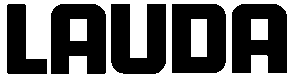 